Учимся выбирать21 ноября 2011 года  в актовом зале филиала КФУ в г. Елабуга прошла деловая игра «Учимся выбирать» для студентов всех факультетов, которые впервые будут принимать участие в голосовании на выборах депутатов Государственной Думы Федерального Собрания Российской Федерации 4 декабря 2011 года.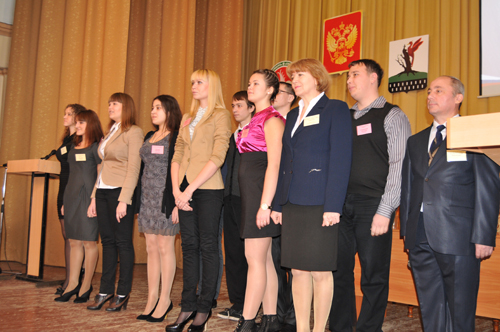 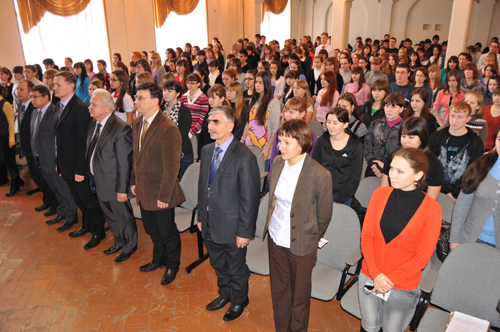 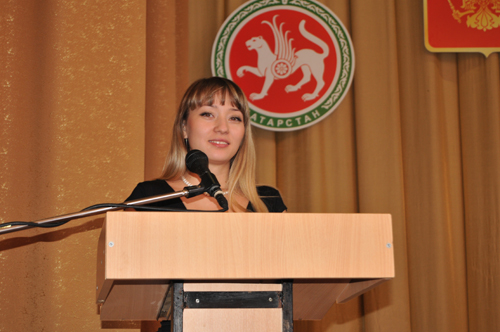 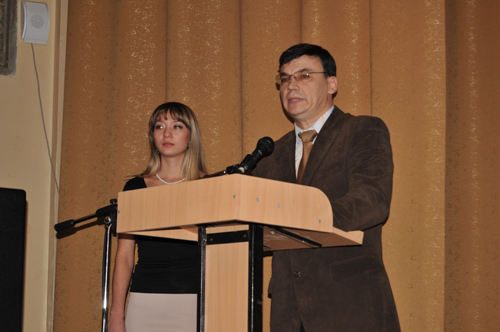 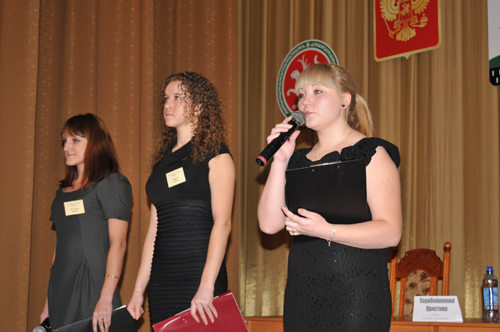 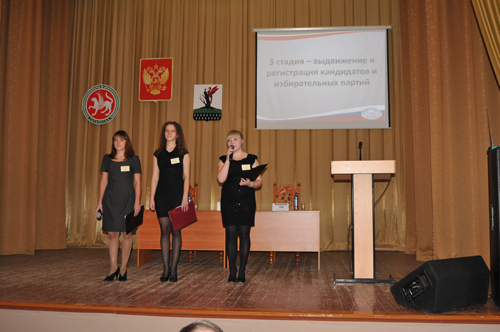 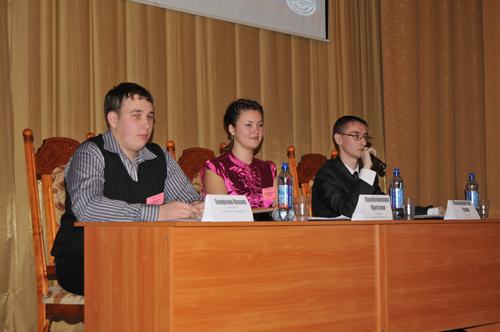 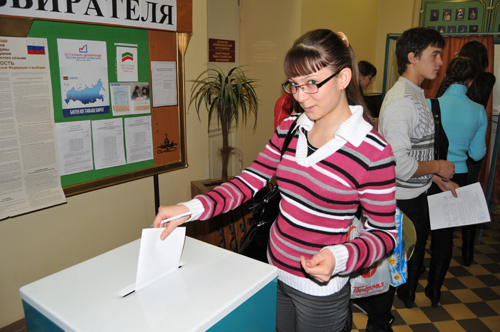 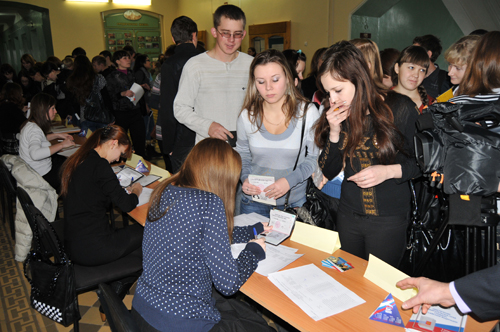 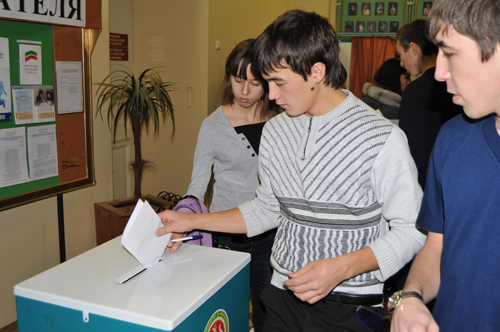 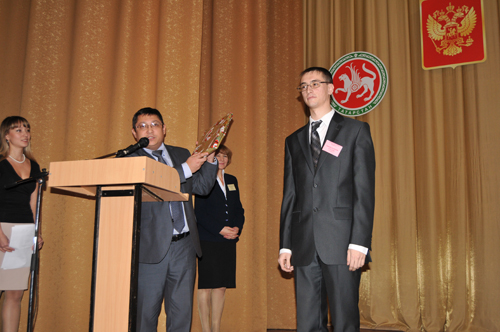 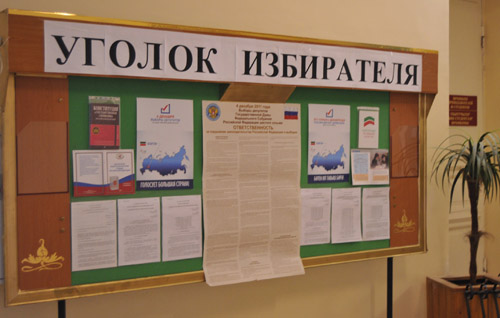 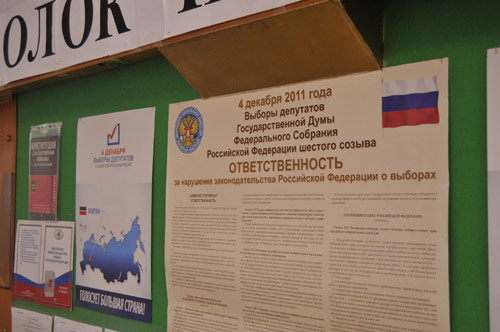 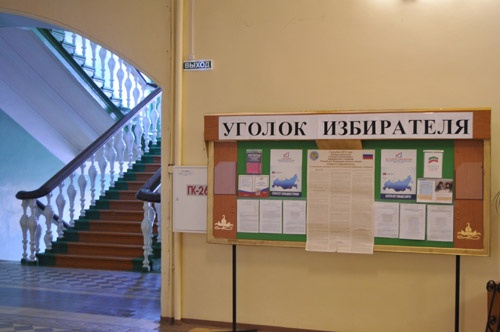 